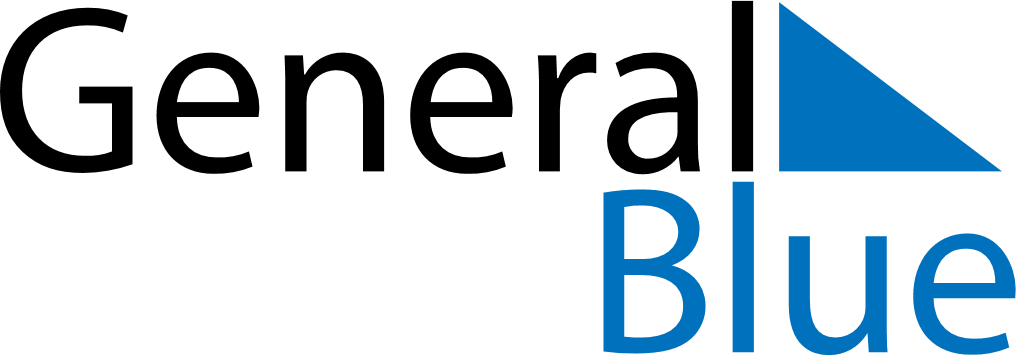 July 2019July 2019July 2019July 2019July 2019July 2019ColombiaColombiaColombiaColombiaColombiaColombiaSundayMondayTuesdayWednesdayThursdayFridaySaturday123456Sacred Heart
Saints Peter and Paul7891011121314151617181920Independence Day2122232425262728293031NOTES